Данные по информационной активности ЦА ФАС России в третьем квартале 2018 года(данные представлены сервисом Googleanalitic)Популярные страницы по посещаемости на сайте ФАС Россиив третьем квартале 2018 года (данные представлены сервисом Спутник.Аналитика)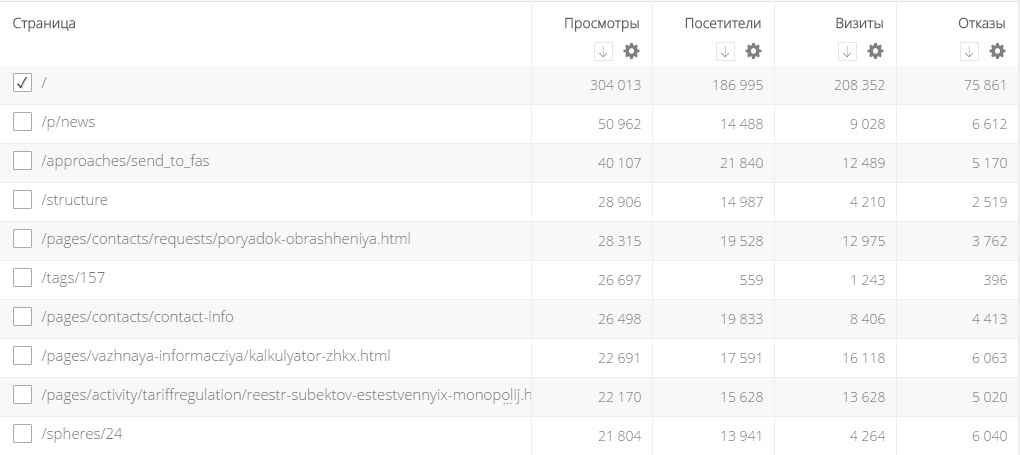 Главная страница сайта;Новости ФАС России;«Написать в ФАС России»;Раздел «Структура ФАС»Раздел «Порядок обращения в ФАС России»;Раздел «Коллегия ФАС России»;Контактная информация;Калькулятор ЖКХ;Реестр субъектов естественных монополий; Раздел «Тарифное регулирование».Данные по посещаемости «Базы решений» сайта ФАС России solutions.fas.gov.ru за третий квартал 2018 года (данные представлены сервисом Спутник.Аналитика)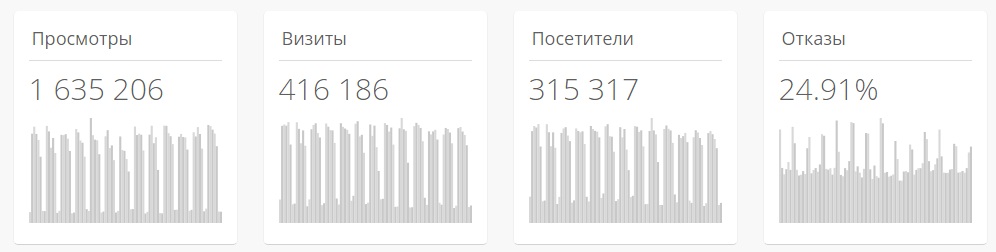 Данные по посещаемости «Базы решений» сайта ФАС России solutions.fas.gov.ru в третьем квартале 2018 года (данные представлены сервисом Googleanalitic)№Наименование мероприятияКоличество июльКоличество августКоличество сентябрьКоличествоквартал1Посещаемость сайта ФАС России (уникальных посетителей)108 938281 928203 437594 3032Посещаемость сайта ФАС России (количество посещений)559 909315 845559 0911 434 845ПользователиНовые пользователиСеансыПросмотры страниц173 362156 254368 4071 689 560